2018 Important Dates:May 6th Parents MeetingMay 7th Last day to order apparelMay 14th 1st Day of PracticeMay 28th HOLIDAY --no practiceJune 9th Time TrialsJune 13th Morning Practice begins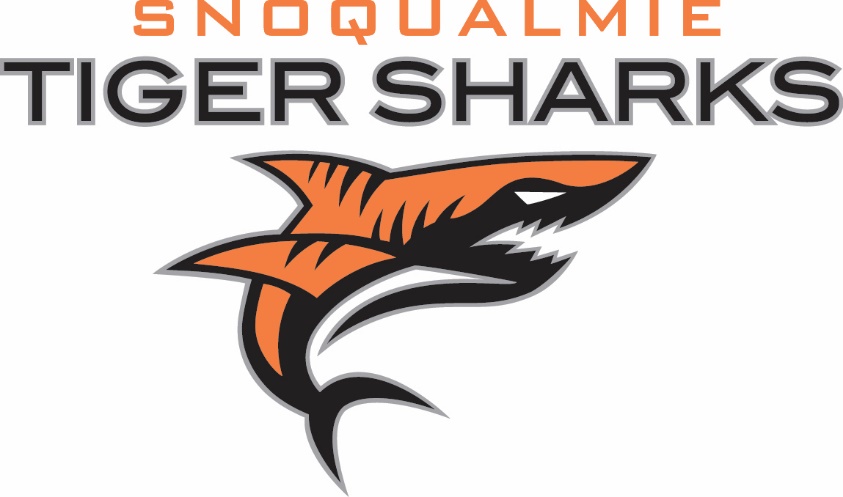 June 19th @KGG B-meetJune 21st Home vs KGG A-meetJune 26th @ NW B-meetJune 28th Home vs NW A-meetJuly 3rd NO MEETJuly 4th HOLIDAY –no practiceJuly 5th @HW A-meetJuly 10th Home vs PLAT B-meetJuly 12th @ PLAT A-meetJuly 17th Home vs STC A-meetJuly 19th @STC B-meetJuly 22nd Division #4 Championship MeetJuly 23rd Sr. PrelimsJuly 24th Jr. Girls PrelimsJuly 25th Jr. Boys PrelimsJuly 29th MidLakes Championship Meet (@KCAC)Practice Times:May 14th-June 12th4:30pm-5:30pm 8 and Unders5:30pm-6:30pm 9 & 10 yr olds 6:30pm-7:00pm Little Tiger Sharks7:00pm-8:00pm 11 & 12 yr olds7:30pm-8:30pm 13 and OverJune 13th-July 27th7:30am-8:00am Little Tiger Sharks8:00am-9:00am 8 and Unders9:00am-10:00am 9 & 10 yr olds10:00am-11:00am 11 & 12 yr olds10:30pm-11:30am 13 and Over